10, 11, 12 SSABrief outline of topics covered:Ch. 10  The Unit Circle and Radian MeasureRadian measure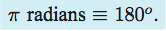 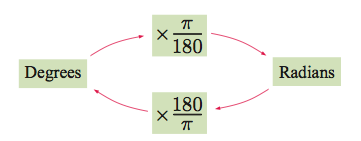 Are length and Sector AreaIn Radians:  , 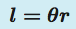 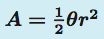 In Degrees:  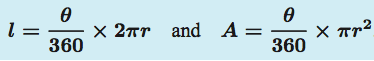 Unit Circle and Soh, Cah, ToaNote:  Remember your special triangles!Areas of triangles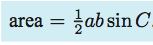 Ch. 11  Non-Right angled TrigonometryThe Cosine Rule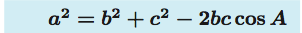 The Sine Rule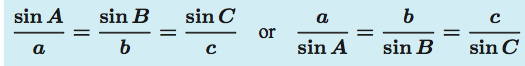 Using the sine and cosine ruleProblem solving, and BEARINGS!Ch. 12 Advanced TrigonometryObserving Period behaviorThe sine functionModelling using sine and cosine functionsThe cosine functionThe tangent functionTrigonometric equationsSolve by hand, graphically, and approximating given a graphUsing sine and cosine modelsReciprocal trigonometric equationsTrigonometric relationshipsCompound Angle formulaDouble angle formulaTrigonometric equations in quadratic formTrigonometric series and productsBe familiar with all of the equations on the formula sheet:Other items to have MEMORIZED:How to convert between degrees and radiansSoh, cah, toaSpecial triangles for finding EXACT valuesWhat else?!